f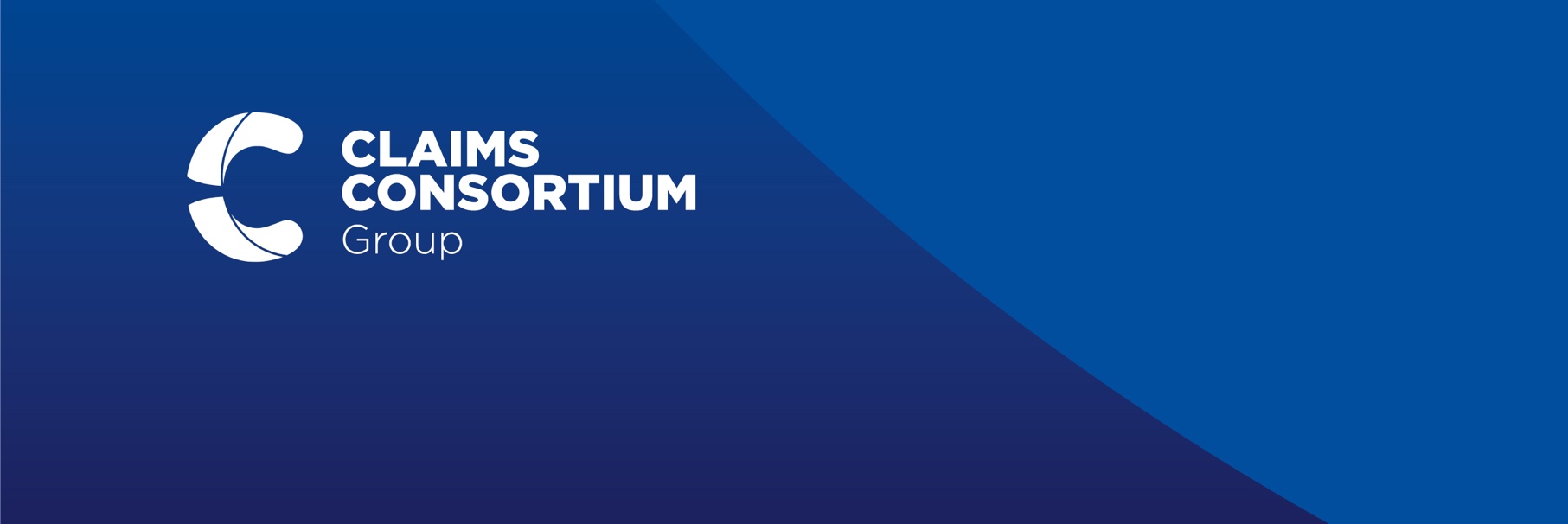 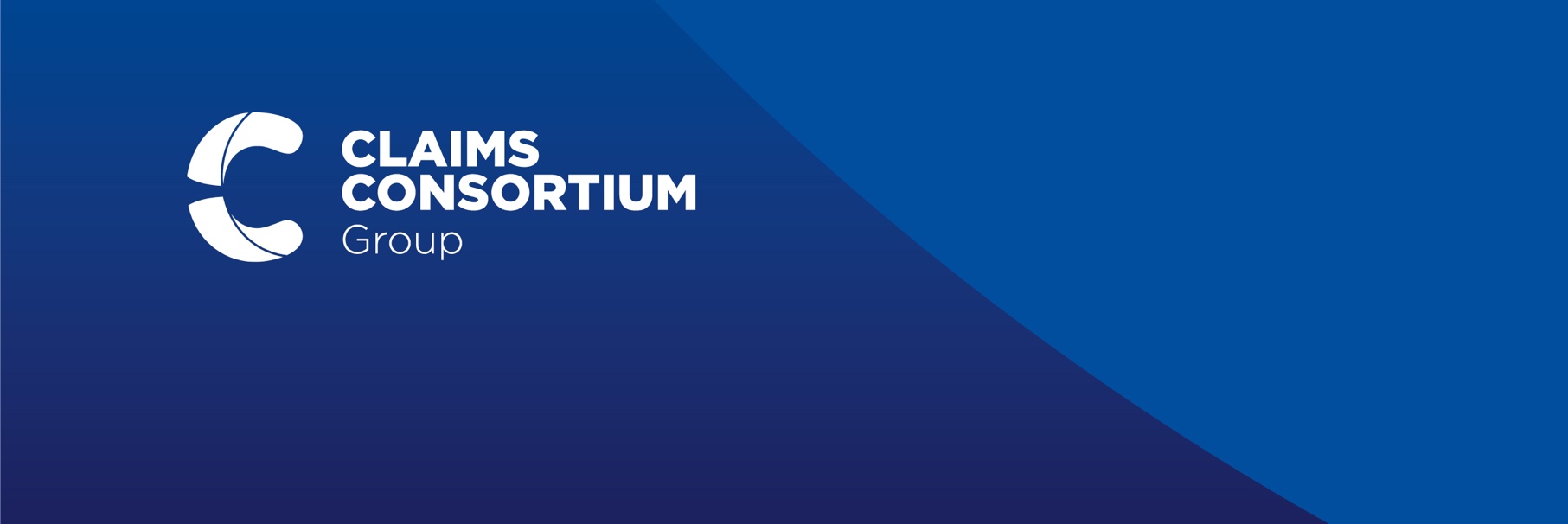 Please only submit this form for Loss/damage to Gadgets, in line with your Policy Schedule and forward to Claims.tpa@claimsconsortiumgroup.co.uk. For any other claims, please refer to your policy documents.POLICYHOLDER DETAILS 		OTHER INSURANCE DETAILS OF CLAIMPLEASE PROVIDE FULL DETAILS OF THE CIRCUMSTANCES LEADING UP TO AND SURROUNDING THE INCIDENT, AND ITS DISCOVERYDETAILS OF POLICE REPORTBEFORE SUBMITTING THIS FORM, PLEASE ENSURE THAT ALL THEFT OR MALICIOUS DAMAGE CLAIMS ARE REPORTED TO THE POLICE.
DETAILS OF ITEMS LOST, STOLEN OR DAMAGEDDETAILS OF DOCUMENTATION REQUIRED:PLEASE ENSURE THE BELOW IS SUBMITTED WITH YOUR CLAIM FORM; FAILURE TO DO SO MAY RESULT IN A DELAY OR YOUR CLAIM NOT BEING PROCESSED AT ALL.*this may be the store receipt, email order confirmation, or contract but should contain the device (including make and model, serial number and IMEI)CLAIMANT DECLARATION
WHAT TO DO NEXTPOLICY DETAILS
POLICY DETAILS
POLICY NUMBEREMPLOYER (COMPANY NAME)EMPLOYER ADDRESSFIRST NAME(S)SURNAMEDATE OF BIRTHEMAILTELEPHONE 1TELEPHONE 2HOME ADDRESSHOME ADDRESSADDRESS LINE 1ADDRESS LINE 2ADDRESS LINE 3CITY / TOWNPOSTCODEDO YOU HAVE ANY OTHER INSURANCE COVERING THE LOSS? IF YES, PLEASE PROVIDE FURTHER DETAILSYES / NONAME OF INSURER AND POLICY NUMBERTYPE OF CLAIM (Accidental Damage, Theft, Malicious Damage, Fraudulent Use, Breakdown, Accidental Loss)WHERE DID THE INCIDENT OCCUR?DATE / TIMEINCIDENT ADDRESS (IF KNOWN)WHERE WERE YOU AT THE TIME OF THE INCIDENT?IF YOU ARE CLAIMING FOR THEFT FROM A BUILDING, HOW AND WHERE WAS ENTRY GAINED?WERE THE PREMISES DAMAGED 
BY ENTRY OR EXIT? IF SO, 
PLEASE PROVIDE DETAILSWAS THE INCIDENT REPORTED TO THE POLICE?WAS THE INCIDENT REPORTED TO THE POLICE?YES / NODATE / TIMEHOW WAS THE REPORT MADE?VISIT / TELEPHONE / OTHERVISIT / TELEPHONE / OTHERWAS THE REPORT MADE ASTHEFT / ACCIDENTAL LOSS 
/ MALICIOUS DAMAGEADDRESS & TELEPHONE OF POLICE STATIONADDRESS & TELEPHONE OF POLICE STATIONPOLICE CRIME REFERENCE NUMBERPOLICE CRIME REFERENCE NUMBERDESCRIPTION OF DOCUMENTMAKE, MODEL & SERIAL NUMBER and IMEIDATE OF ACQUISITIONFROM WHERE OR WHOM OBTAINEDORIGINAL COST PRICECURRENT COST PRICEDESCRIPTION OF DOCUMENTDOCUMENT ATTACHED WITH NEW CLAIM?Policy documentYes/NoProof of purchase*Yes/NoPhotographs of damageYes/NoLoss Report (report my loss/immobilise)Yes/NoPolice Crime Reference Number Report confirmationYes/NoProof of report to your network provider (lost/stolen)Yes/NoHAVE YOU EVER BEEN CONVICTED OR DO YOU HAVE A CONVICTION PENDING FOR FRAUD, 
THEFT OR OTHER DISHONESTY?HAVE YOU EVER BEEN CONVICTED OR DO YOU HAVE A CONVICTION PENDING FOR FRAUD, 
THEFT OR OTHER DISHONESTY?HAVE YOU EVER BEEN CONVICTED OR DO YOU HAVE A CONVICTION PENDING FOR FRAUD, 
THEFT OR OTHER DISHONESTY?Yes / No I DECLARE THAT THE ABOVE STATEMENTS ARE TRUE AND CORRECT TO THE BEST OF MY KNOWLEDGE AND BELIEF. 
I UNDERSTAND THAT ANY MISSTATEMENTS OR WITHOLDING OF INFORMATION WILL RENDER MY CLAIM VOID AND MAYLEAD TO CRIMINAL PROCEEDINGS AGAINST ME. 
I HAVE NOT WITHELD ANY INFORMATION CONNECTED WITH THIS INCIDENT AND AGREE TO PROVIDE ANY FURTHER INFORMATION OR DOCUMENTATION AS MAY BE REQUIRED.
I AGREE THAT THE INSURER SHALL HAVE ABSOLUTE DISCRETION IN THE CONDUCT OF ANY PROCEEDINGS OR SETTLEMENTS OF ANY CLAIMS AGAINST ME ARISING OUT OF THIS INCIDENT.
I UNDERSTAND THAT THE INSURER DOES NOT ADMIT ANY LIABILITY BY THE ISSUE OF THIS FORM.I DECLARE THAT THE ABOVE STATEMENTS ARE TRUE AND CORRECT TO THE BEST OF MY KNOWLEDGE AND BELIEF. 
I UNDERSTAND THAT ANY MISSTATEMENTS OR WITHOLDING OF INFORMATION WILL RENDER MY CLAIM VOID AND MAYLEAD TO CRIMINAL PROCEEDINGS AGAINST ME. 
I HAVE NOT WITHELD ANY INFORMATION CONNECTED WITH THIS INCIDENT AND AGREE TO PROVIDE ANY FURTHER INFORMATION OR DOCUMENTATION AS MAY BE REQUIRED.
I AGREE THAT THE INSURER SHALL HAVE ABSOLUTE DISCRETION IN THE CONDUCT OF ANY PROCEEDINGS OR SETTLEMENTS OF ANY CLAIMS AGAINST ME ARISING OUT OF THIS INCIDENT.
I UNDERSTAND THAT THE INSURER DOES NOT ADMIT ANY LIABILITY BY THE ISSUE OF THIS FORM.I DECLARE THAT THE ABOVE STATEMENTS ARE TRUE AND CORRECT TO THE BEST OF MY KNOWLEDGE AND BELIEF. 
I UNDERSTAND THAT ANY MISSTATEMENTS OR WITHOLDING OF INFORMATION WILL RENDER MY CLAIM VOID AND MAYLEAD TO CRIMINAL PROCEEDINGS AGAINST ME. 
I HAVE NOT WITHELD ANY INFORMATION CONNECTED WITH THIS INCIDENT AND AGREE TO PROVIDE ANY FURTHER INFORMATION OR DOCUMENTATION AS MAY BE REQUIRED.
I AGREE THAT THE INSURER SHALL HAVE ABSOLUTE DISCRETION IN THE CONDUCT OF ANY PROCEEDINGS OR SETTLEMENTS OF ANY CLAIMS AGAINST ME ARISING OUT OF THIS INCIDENT.
I UNDERSTAND THAT THE INSURER DOES NOT ADMIT ANY LIABILITY BY THE ISSUE OF THIS FORM.I DECLARE THAT THE ABOVE STATEMENTS ARE TRUE AND CORRECT TO THE BEST OF MY KNOWLEDGE AND BELIEF. 
I UNDERSTAND THAT ANY MISSTATEMENTS OR WITHOLDING OF INFORMATION WILL RENDER MY CLAIM VOID AND MAYLEAD TO CRIMINAL PROCEEDINGS AGAINST ME. 
I HAVE NOT WITHELD ANY INFORMATION CONNECTED WITH THIS INCIDENT AND AGREE TO PROVIDE ANY FURTHER INFORMATION OR DOCUMENTATION AS MAY BE REQUIRED.
I AGREE THAT THE INSURER SHALL HAVE ABSOLUTE DISCRETION IN THE CONDUCT OF ANY PROCEEDINGS OR SETTLEMENTS OF ANY CLAIMS AGAINST ME ARISING OUT OF THIS INCIDENT.
I UNDERSTAND THAT THE INSURER DOES NOT ADMIT ANY LIABILITY BY THE ISSUE OF THIS FORM.SIGNED BY THE INSUREDDATESIGNED BY THE CLAIMANT 
(IF DIFFERENT)DATEIMPORTANT: PLEASE ENSURE THAT YOU INCLUDE ANY PROOF OF PURCHASE / OWNERSHIP DOCUMENTATION 
(SUCH AS PURCHASE RECEIPTS, GUARANTEE CERTIFICATES), FOR ANY ITEMS CLAIMED FORIF YOU ARE UNABLE TO PROVIDE THE REQUESTED DOCUMENTATION, PLEASE EXPLAIN FURTHER IN WRITING 
(ON A SEPARATE SHEET). THE SIGNED, COMPLETED CLAIM FORM AND ATTACHMENTS SHOULD THEN BE RETURNED TO OUR CLAIMS TEAM AT THE FOLLOWING ADDRESS.IMPORTANT: PLEASE ENSURE THAT YOU INCLUDE ANY PROOF OF PURCHASE / OWNERSHIP DOCUMENTATION 
(SUCH AS PURCHASE RECEIPTS, GUARANTEE CERTIFICATES), FOR ANY ITEMS CLAIMED FORIF YOU ARE UNABLE TO PROVIDE THE REQUESTED DOCUMENTATION, PLEASE EXPLAIN FURTHER IN WRITING 
(ON A SEPARATE SHEET). THE SIGNED, COMPLETED CLAIM FORM AND ATTACHMENTS SHOULD THEN BE RETURNED TO OUR CLAIMS TEAM AT THE FOLLOWING ADDRESS.Office opening hours are 
8am – 6pm Monday to FridayCLAIMS HELPLINE: 0161 974 1165EMAIL: Claims.tpa@claimsconsortiumgroup.co.uk